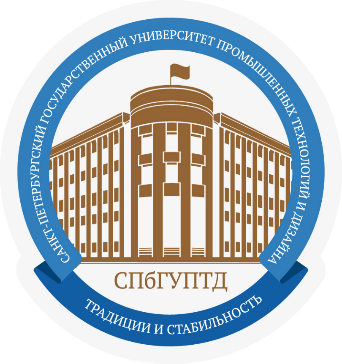 ИНФОРМАЦИОННОЕ ПИСЬМОУважаемые коллеги!
Санкт-Петербургский государственный университет промышленных технологий и дизайнаЛаборатория рекламы и коммуникаций в сфере моды«Сult Communication»Приглашают Вас принять участие в I Международной научно-практической конференции «Международные коммуникации в индустрии моды» с 28 по 29 ноября 2017 года.28 ноября пройдут секционные заседания.29 ноября состоится круглый стол «Международные коммуникации в индустрии моды: вызовы и тенденции».Рабочие языки конференции — русский и английский.К очному участию приглашаются сотрудники и аспиранты образовательных и академических учреждений, специалисты индустрии моды. Заочное участие не предусмотрено. Каждый автор может подать не более одной заявки (допускается представление ещё одного доклада, в котором заявитель выступает в качестве соавтора).  Число соавторов одной работы не более трех.  	Основные направления работы конференции:Коммуникации и медиа в индустрии моды.Реклама и PR в индустрии моды.Менеджмент и маркетинг в индустрии моды.Философия моды.Психология в индустрии моды.Ритейлинг и мерчендайзинг в индустрии моды.Круг вопросов может быть расширен в рамках темы конференции.Условия участия:Заявки на участие в конференции и тезисы докладов принимаются по 11 ноября 2017 года включительно. Анкету участника и текст необходимо присылать по адресу электронной почты: nngrd@mail.ruОбращаем ваше внимание на то, что заявки, поданные после указанного срока, к рассмотрению не принимаются. Оргкомитет оставляет за собой право отклонения поданных тезисов, если они не соответствуют тематике конференции и издательским стандартам. Программа конференции будет заранее выслана участникам по электронной почте. 
Планируется издание сборника материалов конференции с размещением в РИНЦ.Обращаем ваше внимание на то, что командировочные расходы, связанные с приездом и проживанием докладчиков,  за счёт участников либо направляющей стороны. В случае необходимости организаторы конференции смогут оказать помощь в предоставлении вариантов размещения в центре Санкт-Петербурга. Конференция состоится 28-29 ноября 2017 года по адресу: Россия, Санкт-Петербург, ул. Большая Морская, д. 18, Санкт-Петербургский государственный университет промышленных технологий и дизайна.За дополнительной информацией Вы можете обращаться к организаторам конференции по телефону +7 (904) 334-84-46 или по электронному адресу nngrd@mail.ru.Куратор проекта: канд. психол. наук, доцент Наталья Николаевна Гордиенко.
Порядок участия в конференции: Заполнить заявку на участие в конференции (приложение 1).  Отправить заявку и научную статью (тезисы) для публикации, оформленные в соответствии с установленными требованиями (приложение 2) по электронной почте на адрес: nngrd@mail.ru не позднее 11 ноября 2017 года.Приложение 1
ЗАЯВКАНа участие в I Международной научно-практической конференции «Международные коммуникации в индустрии моды» (28-29 ноября 2017)Приложение 2 ТРЕБОВАНИЯк оформлению статей (тезисов)Формат страницы: А4. Поля: 2 см – со всех сторон. Шрифт: размер (кегль) – 14; тип – Times New Roman. Основной текст печатается через одинарный интервал, абзацный отступ – 1,25 см, выравнивание по ширине. Название и номера рисунков указываются под рисунками, названия и номера таблиц – над таблицами. Таблицы, схемы, рисунки, формулы, графики не должны выходить за пределы указанных полей (шрифт в таблицах и на рисунках – не менее 8 пт). Иллюстрации (таблицы, диаграммы и пр.) в тексте имеют отсылки, пронумерованы и подписаны. Сноски на литературу в квадратных скобках. Наличие списка литературы обязательно. Переносы не ставить. 
В тексте ссылки даются в квадратных скобках с указанием источника и страницы цитирования [2, с. 54] либо источника: И. И. Иванов [2].
Список источников оформлен в соответствии с ГОСТ 7.1-2003.

Статья объемом не менее 3 и не более 5 страниц. В электронном варианте каждая статья должна быть в отдельном файле. Элементы текста: ФИО (имя и отчество – инициалы); вуз (или иное место работы)​, город, страна; название статьи; аннотация (3-4 строки); ключевые слова;  ФИО на англ. языке; вуз (или иное место работы)​, город, страна​ на англ. языке; название статьи на англ. языке; аннотация на англ. языке;  ключевые слова на англ. языке.Будем рады Вашему участию!Фамилия, имя, отчество (полностью) (при наличии нескольких авторов заявка заполняется на каждого автора отдельно!)Наименование статьиНомер мобильного телефонаE-mailАдрес проживанияМесто работы (учёбы)ДолжностьУчёная степень (при наличии)Учёное звание (при наличии)Необходимость наличия технич. средств для презентацииНеобходимость помощи в размещении 